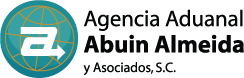 CONVENIO DE CONFIDENCIALIDADFO-ABA-RH-05REV. 00México, D. F. a ___ de ______ de ____.Convenio de confidencialidad que realizan por una parte la Agencia Aduanal Agencia Aduanal Abuin Almeida y Asociados, S. C., y por la otra el empleado al tenor de  las siguientes cláusulas:El empleado deberá respetar la información propiedad de Agencia Aduanal Abuin Almeida y Asociados, S. C., como: Manuales, procedimientos, instructivos, formatos, planes de calidad, códigos, reglamentos, contratos, tarifas, información y documentación del cliente, reportes, informes, facturas, cuentas de gastos, bases de datos, documentación del cliente, datos confidenciales de la empresa, del personal o de cualquier otra índole propiedad de la organización, evitando hacer mal uso, sustrayendo, fotocopiado o extrayendo sin autorización previa.Resguardar la información electrónica debiendo abstenerse de no copiar a través de USB, enviarla por correo electrónico, discos duros extraíbles o externos para uso personal o difundirla a terceros sin autorización.No hacer mal uso de las claves de usuario de los programas que utiliza en la organización para beneficio propio y/o en perjuicio de la empresa incluyendo las de otros empleados.Abstenerse de modificar  cualquier información o datos en el sistema, programas o documentos de la organización, aprovechándose de las funciones que desempeñe.No difundir información de la organización con fines de lucro dándola a conocer a cualquier tercero de forma parcial o total.El empleado no deberá divulgar, facilitar o revelar ninguna información de acuerdo a lo antes mencionado.Con la firma del presente convenio el empleado entiende y acepta los alcances de las clausulas descritas, en caso de existir responsabilidad a cargo del empleado por infringir lo aquí dispuesto se actuará conforme a la legislación penal vigente.EmpleadoNombre, Fecha y Firma